Tento materiál byl vytvořen v rámci projektu Operačního programu Vzdělávání pro konkurenceschopnost.Příjemce:ZŠ a MŠ České VeleniceTřída Čsl. legií 325378 10 Č. VeleniceProjekt MŠMT ČR	EU PENÍZE ŠKOLÁMČíslo projektu 	CZ.1.07/1.4.00/21.2082Název projektu školy 	S počítačem to jde lépeKlíčová aktivita:   III/2		Inovace a zkvalitnění výuky prostřednictvím ICT Autor:	Ilona KodlováNázev materiálu:  Krytosemenné rostlinyIdentifikátor DUM: 	VY_32_Inovace_VII_ 2_18PřVzdělávací oblast: 		Člověk a přírodaVzdělávací obor: 		PřírodopisTéma: 			Biologie rostlinRočník:			7.	                 Stručná anotace: V tomto pracovním listu si žáci procvičí znaky jednoděložných a dvouděložných rostlin.Prohlašuji, že při tvorbě výukového materiálu jsem respektoval(a) všeobecně užívané právní a morální zvyklosti, autorská a jiná práva třetích osob, zejména práva duševního vlastnictví (např. práva k obchodní firmě, autorská práva k software, k filmovým, hudebním a fotografickým dílům nebo práva k ochranným známkám) dle zákona 121/2000 Sb. (autorský zákon). Nesu veškerou právní odpovědnost za obsah a původ svého díla.Prohlašuji dále, že výše uvedený materiál jsem ověřil(a) ve výuce a provedl(a) o tom zápis do TK.Dávám souhlas, aby moje dílo bylo dáno k dispozici veřejnosti k účelům volného užití (§ 30 odst. 1 zákona 121/2000 Sb.), tj. že k uvedeným účelům může být kýmkoliv zveřejňováno, používáno, upravováno a uchováváno.Pracovní list - krytosemenné rostliny1. Jak jsou uložena semena u nahosemenných a krytosemenných rostlin?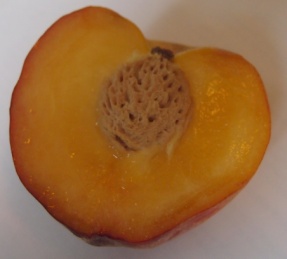 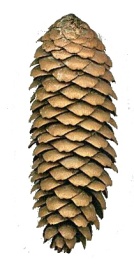                             Krytosemenné: ...............................................................................          Nahosemenné: .............................................................................2. Popiš podle obrázků znaky jednoděložných a dvouděložných rostlin.  jednoděložné rostliny                                            dvouděložné rostliny      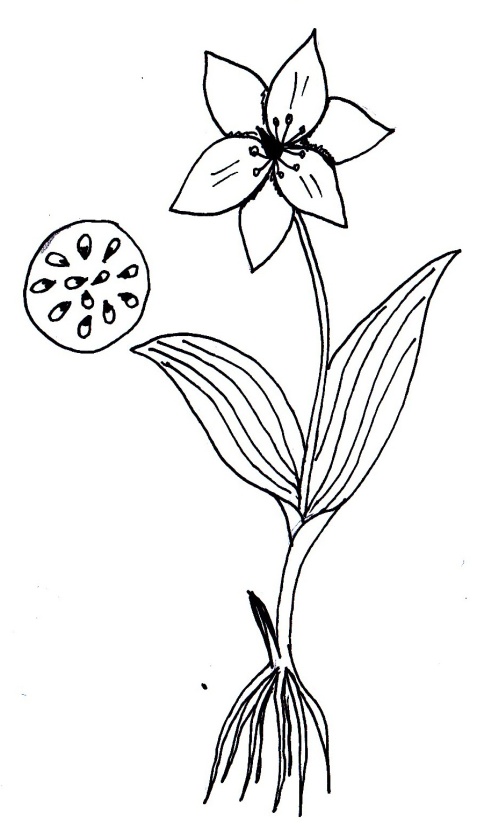 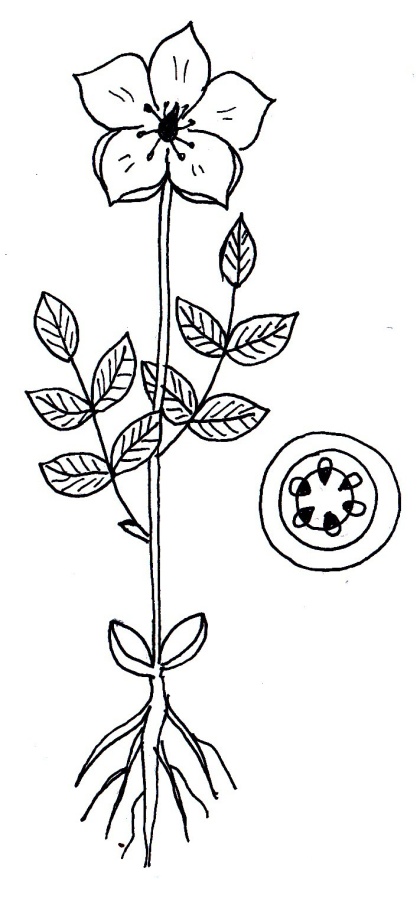 3. K jednoděložné rostlině napiš J a k dvouděložné rostlině D?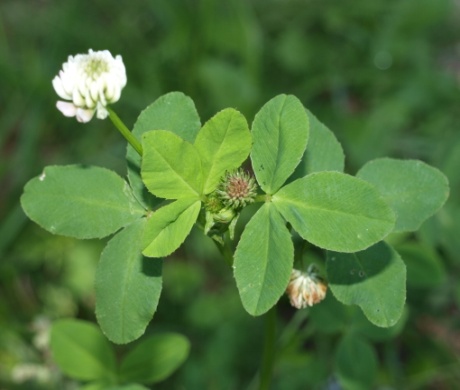 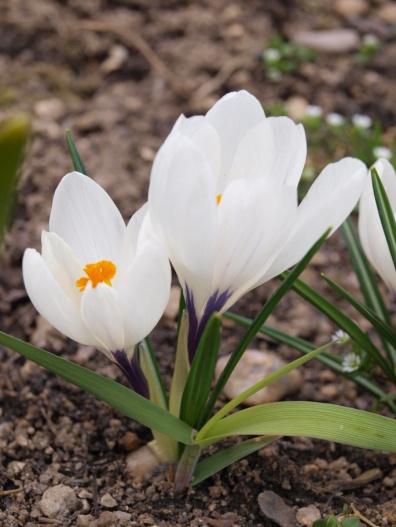 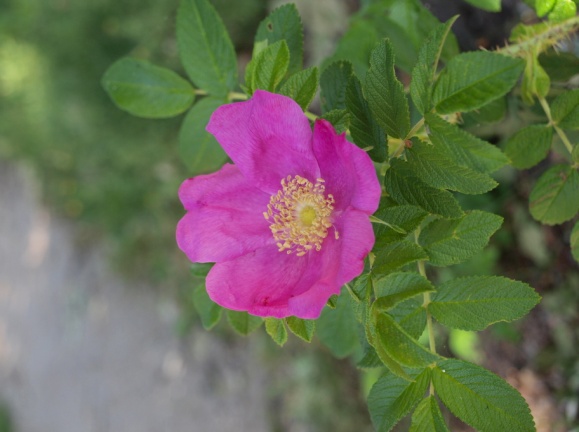 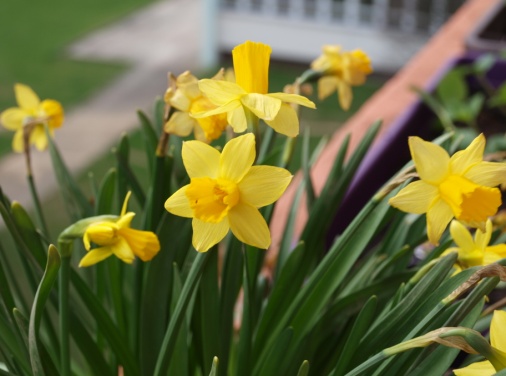 Pracovní list - krytosemenné rostliny (řešení)1. Jak jsou uložena semena u nahosemenných a krytosemenných rostlin?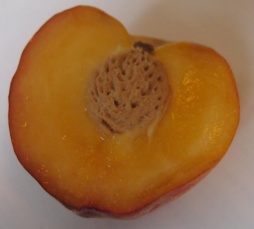 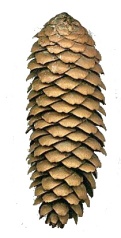                                          krytosemenné: ......semena jsou krytá v plodech...........               nahosemenné: ......semena nejsou krytá v plodech ............. 2. Popiš podle obrázků znaky jednoděložných a dvouděložných rostlin.     jednoděložné rostliny                                        dvouděložné rostliny                                            trojčetné květy                                                                  pětičetné,čtyřčetné                                                 neuspořádané                                                           zpeřená žilnatina                                                                                                                                            cévní svazky                                     souběžná  žilnatina                                                                                                                                                cévní svazky                                                                                                                                                                                                                                                                                        v kruhu                             1 děloha                                                                                                                                               2 dělohy                           svazčité kořeny                                                      hlavní kořen s postranními 3. K jednoděložné rostlině napiš J a k dvouděložné rostlině D?Metodické zhodnocení, návod: Metodické pokyny jsou uvedeny u jednotlivých úkolů. Žáci vyplňovali pracovní list jednotlivě.Ve 2. cvičení si žáci současně zopakovali i části rostliny (typ listů,...). Práce se vydařila podle představ. Časová dotace je cca 15 min.Pracovní list byl odpilotován v 7. třídě a to dne 15.5. 2013 dle metodického návodu.Použité zdroje:V. Čabradová, F. Hasch, J. Sejpka, I. Vaněčková , Přírodopis 7. Plzeň: Nakladatelství Fraus 2005. ISBN 80-7238-424-4Objekty použité k tvorbě materiálu jsou vlastním dílem autora.